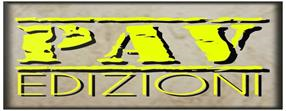 PAV EDIZIONI C.F. 97877850582 P.IVA 14714801009 Via del Sagittario 17- 00071 Pomezia (RM) E-mail: pav.edizioni1@gmail.com pavedizioni.contest@gmail.com Io scrivo, e tu mi leggerai? Concorso letterario 2020 Prende il via la seconda edizione  del concorso  letterario: “Io scrivo, tu mi leggerai?”.  Anche con la PAV EDIZIONI potrai mettere alla prova il tuo talento e farti leggere dalle commissioni giudicatrici. Tutti possono prendere parte all’iniziativa: Scrittori di narrativa di qualsiasi genere letterario: poesie, gialli, fumetti, saggistica, Fantasy, fantascienza, romanzi in genere. Invia il tuo manoscritto a pavedizioni.contest@gmail.com con i tuoi dati personali. Lo scopo del concorso è di selezionare, premiare e valorizzare nuovi talenti letterari, in linea con l’obiettivo che la PAV edizioni si propone attraverso un lavoro serio, professionale e approfondito di ricerca editoriale:  alla singolarità dei contenuti e dello stile, alla fantasia, alla creatività dell’autore. REGOLAMENTO Possono partecipare al Premio autrici e autori di qualsiasi età e nazionalità. Si possono inviare 1 o 2 racconti, esclusivamente in lingua italiana e senza limiti di genere. I racconti devono essere rigorosamente inediti (mai pubblicati da una casa editrice, anche in antologia e né in e-book) Per la raccolta di poesie non deve superare le 40 cartelle/ 40 pagine in A4 circa , i racconti non devono superare le 100 cartelle/100 fogli in A4 circa) Non sono ammessi racconti volgari o offensivi verso il prossimo. Gli elaborati devono essere spediti esclusivamente tramite e-mail con in allegato il modulo di adesione. Non c’è nessuna quota da versare. Si darà conferma (tramite e-mail, sms o WhatsApp) dell’avvenuta ricezione degli elaborati e della relativa partecipazione al Premio ai concorrenti che avranno indicato nel modulo di adesione il proprio indirizzo di posta elettronica e il numero di cellulare. Scadenza per la presentazione dei racconti: 4 ottobre 2019. Tutti gli elaborati pervenuti in redazione avranno una scheda di valutazione e se validi una proposta editoriale. Saranno letti e valutati da una giuria interna con la cooperazione del presidente Pietro Molinaro. A partire dal 4 Gennaio 2019 saranno proclamati i vincitori, proclamati nel sito www.pavedizioni.it , sulle pagine Facebook e direttamente al vincitore tramite email. Per marzo 2020 verranno pubblicati i testi vincitori, l’autore avrà diritto a due interviste radio oltre le varie promozioni per la diffusione dei testi.Verrà poi stabilita sia data che luogo per la premiazione.Se il vincitore non potrà partecipare verrà inviato al proprio indirizzo il premio.PREMI Il primo premio, oltre alla pubblicazione ed alla diffusione del libro (in tutte le librerie online, Ibs, Feltrinelli, Mondadori Store, Amazon, tramite il distributore libro.co e il nostro sito)  25 copie del proprio libro per il primo classificato 15 copie del proprio libro per il secondo classificato10 copie del libro per il terzo classificato Una targa che testimonierà il vincitore da parte della PAV edizioni. La partecipazione al Premio comporta l’automatica accettazione di tutte le parti del presente bando. Gli elaborati inviati non verranno restituiti. Ogni autore, per il fatto stesso di partecipare al Premio, dichiara la paternità e l’originalità delle opere inviate e del loro contenuto. Gli organizzatori declinano ogni responsabilità per eventuali casi di plagio. Gli autori rimangono in possesso dei pieni diritti relativi ai testi con cui intendono partecipare al concorso.  È fatto obbligo ai partecipanti, pena l’immediata esclusione, di informare tempestivamente l’organizzazione qualora gli elaborati inviati fossero pubblicati prima della diffusione degli esiti della presente selezione, e quindi i testi non risultassero più inediti. I partecipanti al Premio accettano il trattamento dei propri dati personali ai sensi del GDPR del 25 maggio 2018. La PAV edizioni si impegna, in base alla vigente normativa sulla privacy, a utilizzare i dati sensibili dei partecipanti esclusivamente ai fini del Premio. *La PAV edizioni, è un’associazione culturale nata per volontà di un gruppo di persone che credono ancora nella buona e sana editoria, con l’obiettivo di impegnarsi quotidianamente nella lotta contro le case editrici a pagamento. Abbiamo sognato e il nostro sogno ci ha portato fin qui: siamo riusciti a creare il nostro piccolo spazio in un ampio e variegato mondo editoriale. Modulo Adesione DATI AUTORE: Cognome…………………………………………...............Nome……………………………………………………..... Luogo e data di nascita….……………….……................................................................................................... Via………………………....................................................................Città……………………………............ CAP………………............................................................................Tel……………………….......................... Cell………………….......................................... E-mail……………………………………………................................... Titolo del racconto/dei racconti inviati: 1)........................................................................................................................................................................... 2)........................................................................................................................................................................... Il/La sottoscritto/a dichiara di accettare integralmente il bando della prima edizione del Premio di selezione editoriale per inediti “Io scrivo, e tu mi leggerai?” ed autorizza, ai sensi del  GDPR del 25 MAGGIO 2018, il trattamento dei propri dati personali. Dichiara inoltre, sotto la propria responsabilità, che le opere presentate al Premio sono inedite e di sua esclusiva produzione. Data ....................................  Lì …………………………...  Firma ............................... 